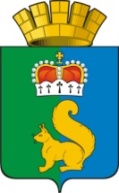 ПОСТАНОВЛЕНИЕАДМИНИСТРАЦИИ ГАРИНСКОГО ГОРОДСКОГО ОКРУГА	Во исполнение протокола совещания с участием территориальной комиссии  города Качканара по делам несовершеннолетних и защите их прав Администрации Северного управленческого округа Свердловской области по факту гибели ребенка и принятых мерах от 09.06.2023 года № 5, руководствуясь Уставом Гаринского городского округа,ПОСТАНОВЛЯЮ:	1. Провести на территории Гаринского городского округа оперативно-профилактическое мероприятие «Безопасные окна» в летний период.2. Рекомендовать:2.1. Начальнику отделения полиции № 18 МО МВД РФ «Серовский» дислокация Гари (майор полиции С. А. Бурдов) усилить контроль за семьями, находящимися на различных видах учета, во время проведения рейдов проводить профилактические беседы с распространением информационных материалов «Безопасные окна».	2.2. Председателю территориальной комиссии Гаринского района по делам несовершеннолетних и защите их прав И. В. Сысоевой усилить контроль за семьями, находящимися на различных видах учета, во время проведения рейдов проводить профилактические беседы с распространением информационных материалов «Безопасные окна».2.3.  Временно исполняющего обязанности директора муниципального казенного учреждения «Информационно-методический центр» Гаринского городского округа Е. Н. Ланец организовать проведение информационно-просветительской работы с обучающимися образовательных учреждений Гаринского городского округа и их родителями. Работу провести в рамках родительских собраний, классных часов, в том числе в онлайн-формате с распространением информационных материалов «Безопасные окна».2.4. Директору муниципального казенного учреждения культуры «Культурно-досуговый центр» Гаринского городского округа Н.Д. Шимовой  организовать проведение  акции «Безопасные окна» с распространением  информационных материалов (памятки, листовки).3. Результаты проведения оперативно- профилактического мероприятия «Безопасные окна» ежеквартально рассматривать на заседаниях межведомственной комиссии по профилактике правонарушений в Гаринском городском округе. 4. Контроль за исполнением настоящего постановления оставляю за собой.29.06.2023п.г.т. Гари№ 161№ 161О проведении на территории Гаринского городского округа оперативно- профилактического мероприятия «Безопасные окна» в летний период»О проведении на территории Гаринского городского округа оперативно- профилактического мероприятия «Безопасные окна» в летний период»О проведении на территории Гаринского городского округа оперативно- профилактического мероприятия «Безопасные окна» в летний период»ГлаваГаринского городского округа          С.Е. Величко